Co-occurrence of snow leopard Panthera uncia, Siberian ibex Capra sibirica and livestock: potential relationships and effectsFrancesco Rovero, Claudio Augugliaro, Rasmus Worsøe Havmøller, Claudio Groff, Fridolin Zimmermann, Valentina Oberosler and Simone TenanSupplementary Material 1 Model formulation and parameter constraints applied to fit the two scenarios, and model fitting proceduresThe latent binary variable , with i = {LI,IB,SL} for livestock, ibex, and snow leopard, respectively, and probability of occurrence , indicates whether species i was present () or absent () from site j (with j = 1, …, J = 49 camera trap stations). Livestock occurrence probability was modelled as a function of elevation (‘elev’):where the average occurrence probability is , where expit is the inverse-logit function. Ibex occurrence was assumed to depend on the occurrence of livestock, with an additional effect of distance of site j to herders’ houses and camps, as a proxy of anthropic disturbance (‘dist’):logit() =   +  (1 - ) +  distjwhere  is the conditional average probability of ibex occurrence given that livestock is present, and  is the conditional average probability of ibex occurrence given that livestock is absent. The full linear predictor for snow leopard occurrence, i.e. the one that explicitly account for co-occurrence with both livestock and ibex, in addition to the effect of previous mentioned covariates, was as follows:logit() =    +  (1 - )  +  (1 - ) +  (1 - ) (1 - ) +  elevj +  distjwhere  is the conditional average probability of snow leopard occurrence given that livestock and ibex are present,  is the conditional average probability of snow leopard occurrence given that livestock is absent and ibex is present,  is the conditional average probability of snow leopard occurrence given that livestock is present and ibex is absent, and  is the conditional average probability of snow leopard occurrence given that livestock and ibex are absent. The two scenarios where expressed by specifying the following constraints: (scenario 1) snow leopard occurrence depends on livestock occurrence only,  =  =  and  =  = ; (scenario 2) snow leopard occurrence depends on ibex occurrence only,  =  =  and  =  = .In the encounter model, the observations were , for species i, site j and sampling occasion (day) k, with k = 1, …, K and K ranging from 25 to 68 days (median 46) between sites, where  if species i was detected at site j in sampling occasion k, and  if the species was not encountered. The site totals  were modeled as , where encounter probability  was modeled differently for each species. Livestock encounter probability was assumed to be constant and independent of occurrence of other species, , with average encounter probability . Ibex encounter probability was tested for an effect of distance to herders’ houses and camps (‘dist’):logit() =   +  (1 - ) +  distjwhere  is the conditional probability that ibex is encountered given that livestock is present, and  is the conditional probability that ibex is encountered given that livestock is absent. In our case, due to data paucity, we fixed average ibex encounter probability independent of livestock presence, i.e. . The full linear predictor for snow leopard encounter probability was as follows:logit() =    +  (1 - )  +  (1 - ) +  (1 - ) (1 - ) +  distjwhere average encounter probability was differently constrained under the two scenarios: (scenario 1) snow leopard encounter probability depended on whether livestock was present,  =  =  and  =  = ; (scenario 2) snow leopard encounter probability was independent of whether livestock and ibex were present, i.e.  =  =  =  = . Note that snow leopard encounter probability was a function of distance to herders’ houses and camps.Models were fitted using the Markov chain Monte Carlo (MCMC) framework We used Normal (0,100) prior distributions for , , and  parameters and Uniform(0,1) prior distributions for all parameters. Summaries of the posterior distribution generated from a three Markov chains initialized with random starting values, run for 15,000 iterations after a 2,000 burn-in, and without thinning. The  diagnostics (Brooks 1998) used to assess convergence was <1.006 for all parameters.ReferenceBrooks, S.P. & Gelman, A. (1998) General methods for monitoring convergence of iterative simulations. Journal of Computational and Graphical Statistics 7, 434–455.Supplementary Material 2 R and JAGS model code to fit the co-occurrence occupancy models for the two scenarios.###~~~~~~~~~~~~~~~~~~~~~~~~~~~~~~~~~~~~~~~~~~~~~~~~~~~~~~~~~~~~~~~~~~~~~~~~###### Co-occurrence model for scenario 1###~~~~~~~~~~~~~~~~~~~~~~~~~~~~~~~~~~~~~~~~~~~~~~~~~~~~~~~~~~~~~~~~~~~~~~~~#### Legend: #DOM = livestock#UNG = ibex#LEO = snow leopard# BUGS modelmodelFileName = 'model_LEO_covs.txt'cat("model {### PRIORS FOR OCCUPANCY PARAMETERS# Livestockmean.psi.DOM ~ dunif(0,1)mu.psi.DOM <- log(mean.psi.DOM) - log(1-mean.psi.DOM)# Ibexpsi.UNG_withDOM ~ dunif(0,1)psi.UNG_withoutDOM ~ dunif(0,1)mu.psi.UNG_withDOM <- log(psi.UNG_withDOM) - log(1-psi.UNG_withDOM)mu.psi.UNG_withoutDOM <- log(psi.UNG_withoutDOM) - log(1-psi.UNG_withoutDOM)# Snow leopardpsi.LEO_withDOM_withUNG <- equal.psi.LEO_withDOMpsi.LEO_withoutDOM_withUNG <- equal.psi.LEO_withoutDOMpsi.LEO_withDOM_withoutUNG <- equal.psi.LEO_withDOMpsi.LEO_withoutDOM_withoutUNG <- equal.psi.LEO_withoutDOMequal.psi.LEO_withDOM ~ dunif(0,1)equal.psi.LEO_withoutDOM ~ dunif(0,1)mu.psi.LEO_withDOM_withUNG <- log(psi.LEO_withDOM_withUNG) - log(1-psi.LEO_withDOM_withUNG)mu.psi.LEO_withoutDOM_withUNG <- log(psi.LEO_withoutDOM_withUNG) - log(1-psi.LEO_withoutDOM_withUNG)mu.psi.LEO_withDOM_withoutUNG <- log(psi.LEO_withDOM_withoutUNG) - log(1-psi.LEO_withDOM_withoutUNG)mu.psi.LEO_withoutDOM_withoutUNG <- log(psi.LEO_withoutDOM_withoutUNG) - log(1-psi.LEO_withoutDOM_withoutUNG)### PRIORS FOR DETECTION PARAMETERS# Livestockmean.p.DOM ~ dunif(0,1)mu.p.DOM <- log(mean.p.DOM) - log(1-mean.p.DOM)# Ibexmean.p.UNG_withDOM <- equal.p.UNGmean.p.UNG_withoutDOM <- equal.p.UNGequal.p.UNG ~ dunif(0,1)mu.p.UNG_withDOM <- log(mean.p.UNG_withDOM) - log(1-mean.p.UNG_withDOM)mu.p.UNG_withoutDOM <- log(mean.p.UNG_withoutDOM) - log(1-mean.p.UNG_withoutDOM)# Snow leopardmean.p.LEO_withDOM_withUNG <- equal.p.LEO_withDOMmean.p.LEO_withoutDOM_withUNG <- equal.p.LEO_withoutDOMmean.p.LEO_withDOM_withoutUNG <- equal.p.LEO_withDOMmean.p.LEO_withoutDOM_withoutUNG <- equal.p.LEO_withoutDOMequal.p.LEO_withDOM ~ dunif(0,1)equal.p.LEO_withoutDOM ~ dunif(0,1)mu.p.LEO_withDOM_withUNG <- log(mean.p.LEO_withDOM_withUNG) - log(1-mean.p.LEO_withDOM_withUNG)mu.p.LEO_withoutDOM_withUNG <- log(mean.p.LEO_withoutDOM_withUNG) - log(1-mean.p.LEO_withoutDOM_withUNG)mu.p.LEO_withDOM_withoutUNG <- log(mean.p.LEO_withDOM_withoutUNG) - log(1-mean.p.LEO_withDOM_withoutUNG)mu.p.LEO_withoutDOM_withoutUNG <- log(mean.p.LEO_withoutDOM_withoutUNG) - log(1-mean.p.LEO_withoutDOM_withoutUNG)### PRIORS FOR SLOPES# occurrencebeta.psi.DOM.elev ~ dnorm(0,0.01)beta.psi.DOM.dist ~ dnorm(0,0.01)beta.psi.UNG.dist ~ dnorm(0,0.01)beta.psi.LEO.elev ~ dnorm(0,0.01)beta.psi.LEO.dist ~ dnorm(0,0.01)# detectabilitybeta.p.UNG.dist ~ dnorm(0,0.01)beta.p.LEO.dist ~ dnorm(0,0.01)# MODEL OF OCCURRENCES  for (i in 1:nsites) {    # Livestock    psi.DOM.def[i] <- ifelse(DOM.limits[i]==1,psi.DOM[i],0)    z.DOM[i] ~ dbern(psi.DOM.def[i])    logit(psi.DOM[i]) <- mu.psi.DOM + beta.psi.DOM.elev * elev[i] + beta.psi.DOM.dist * dist[i]    # Ibex    z.UNG[i] ~ dbern(psi.UNG.def[i])    logit(psi.UNG.def[i]) <- z.DOM[i] * mu.psi.UNG_withDOM + (1-z.DOM[i]) * mu.psi.UNG_withoutDOM +                             beta.psi.UNG.dist * dist[i]    # Snow leopard    z.LEO[i] ~ dbern(psi.LEO.def[i])    logit(psi.LEO.def[i]) <- z.DOM[i] * z.UNG[i] * mu.psi.LEO_withDOM_withUNG +                            (1-z.DOM[i]) * z.UNG[i] * mu.psi.LEO_withoutDOM_withUNG +                            z.DOM[i] * (1-z.UNG[i]) * mu.psi.LEO_withDOM_withoutUNG +                            (1-z.DOM[i]) * (1-z.UNG[i]) * mu.psi.LEO_withoutDOM_withoutUNG +                            beta.psi.LEO.elev * elev[i] + beta.psi.LEO.dist * dist[i]  }# MODEL OF DETECTIONS  for (i in 1:nsites) {      # Livestock      y_DOM[i] ~ dbinom(p.DOM.def[i],K[i])      p.DOM.def[i] <- z.DOM[i] * p.DOM[i]      logit(p.DOM[i]) <- mu.p.DOM      # Ibex      y_UNG[i] ~ dbinom(p.UNG.def[i],K[i])      p.UNG.def[i] <- z.UNG[i] * p.UNG[i]      logit(p.UNG[i]) <- mu.p.UNG_withDOM * z.DOM[i] + mu.p.UNG_withoutDOM * (1-z.DOM[i]) +                         beta.p.UNG.dist * dist[i]      # Snow leopard      y_LEO[i] ~ dbinom(p.LEO.def[i],K[i])      p.LEO.def[i] <- z.LEO[i] * p.LEO[i]      logit(p.LEO[i]) <- mu.p.LEO_withDOM_withUNG * z.DOM[i] * z.UNG[i] +                         mu.p.LEO_withoutDOM_withUNG * (1-z.DOM[i]) * z.UNG[i] +                         mu.p.LEO_withDOM_withoutUNG * z.DOM[i] * (1-z.UNG[i]) +                         mu.p.LEO_withoutDOM_withoutUNG * (1-z.DOM[i]) * (1-z.UNG[i]) +                         beta.p.LEO.dist * dist[i]  }}", fill=TRUE, file=modelFileName)# databugs.data <- list(nsites=nsites,y_DOM=y_DOM,y_UNG=y_UNG,y_LEO=y_LEO,K=K,DOM.limits=DOM.limits,                  elev=covs_st$El,dist=covs_st$Dis                 )# data structure#str(bugs.data)#List of 8# $ nsites    : int 49# $ y_DOM     : num [1:49] 13 11 1 31 1 15 6 1 14 0 ...# $ y_UNG     : num [1:49] 0 0 0 0 0 0 0 0 0 0 ...# $ y_LEO     : num [1:49] 0 3 0 25 0 5 0 0 5 0 ...# $ K         : int [1:49] 44 43 43 44 44 44 43 43 42 47 ...# $ DOM.limits: num [1:49] 1 1 1 1 1 1 1 1 1 0 ...# $ elev      : num [1:49] -1.3941 -0.7505 0.0895 -1.07 -0.5587 ...# $ dist      : num [1:49] -1.0264 -0.6178 -0.1643 -0.3798 0.0871 ...# Legend: #nsites = number of sites#y_DOM, y_UNG, y_LEO = species-specific detection frequences #K = site-specific number of sampling occasions (days)#DOM.limits = site accessability for livestock (0=not accessible, 1=accessible)#elev = standardized site elevation#dist = standardized distance to herder’s houses and camps # initial valuesinits <- function() {list(mean.psi.DOM=runif(1,0.5,1),                          psi.UNG_withDOM=runif(1,0.5,1),psi.UNG_withoutDOM=runif(1,0.5,1),                          psi.LEO_withDOM_withUNG=runif(1,0.5,1),psi.LEO_withoutDOM_withUNG=runif(1,0.5,1),                          psi.LEO_withDOM_withoutUNG=runif(1,0.5,1),psi.LEO_withoutDOM_withoutUNG=runif(1,0.5,1),                          mean.p.DOM=runif(1,0.5,1),equal.p.UNG=runif(1,0.5,1),                          equal.p.LEO_withDOM=runif(1,0.5,1),equal.p.LEO_withoutDOM=runif(1,0.5,1),                          beta.psi.DOM.elev=runif(1,-1,1),beta.psi.DOM.dist=runif(1,-1,1),                          beta.psi.UNG.dist=runif(1,-1,1),                          beta.psi.LEO.elev=runif(1,-1,1),beta.psi.LEO.dist=runif(1,-1,1),                          beta.p.UNG.dist=runif(1,-1,1),beta.p.LEO.dist=runif(1,-1,1),                          z.DOM=DOM.limits,z.UNG=rep(1,length(y_DOM)),z.LEO=rep(1,length(y_DOM))                          )                    }# parameters to monitorparameters<-c("mean.psi.DOM","psi.UNG_withDOM","psi.UNG_withoutDOM","equal.psi.LEO_withDOM","equal.psi.LEO_withoutDOM","mean.p.DOM","equal.p.UNG","equal.p.LEO_withDOM","equal.p.LEO_withoutDOM","beta.psi.DOM.elev","beta.psi.DOM.dist","beta.psi.UNG.dist","beta.psi.LEO.elev","beta.psi.LEO.dist","beta.p.UNG.dist","beta.p.LEO.dist")# MCMC settingsn.adapt  <-  1000n.burnin <-  2000n.iter   <- 15000thin     <-     1chains   <-     3# run the model for scenario 1out <- jags(data = bugs.data,                inits = inits,                parameters.to.save = parameters,                model.file = "model_LEO_covs.txt",                n.chains = chains,                n.adapt = n.adapt,                n.iter = n.iter,                n.burnin = n.burnin,                n.thin = thin,seed=2446,                parallel=T)###~~~~~~~~~~~~~~~~~~~~~~~~~~~~~~~~~~~~~~~~~~~~~~~~~~~~~~~~~~~~~~~~~~~~~~~~###### Co-occurrence model for scenario 2###~~~~~~~~~~~~~~~~~~~~~~~~~~~~~~~~~~~~~~~~~~~~~~~~~~~~~~~~~~~~~~~~~~~~~~~~#### Legend: #DOM = livestock#UNG = ibex#LEO = snow leopard# BUGS modelmodelFileName = 'model_LEO_covs_sc3a.txt'cat("model {### PRIORS FOR OCCUPANCY PARAMETERS# Livestockmean.psi.DOM ~ dunif(0,1)mu.psi.DOM <- log(mean.psi.DOM) - log(1-mean.psi.DOM)# Ibexpsi.UNG_withDOM ~ dunif(0,1)psi.UNG_withoutDOM ~ dunif(0,1)mu.psi.UNG_withDOM <- log(psi.UNG_withDOM) - log(1-psi.UNG_withDOM)mu.psi.UNG_withoutDOM <- log(psi.UNG_withoutDOM) - log(1-psi.UNG_withoutDOM)# Snow leopardpsi.LEO_withDOM_withUNG <- equal.psi.LEO_withUNGpsi.LEO_withoutDOM_withUNG <- equal.psi.LEO_withUNGpsi.LEO_withDOM_withoutUNG <- equal.psi.LEO_withoutUNGpsi.LEO_withoutDOM_withoutUNG <- equal.psi.LEO_withoutUNGequal.psi.LEO_withUNG ~ dunif(0,1)equal.psi.LEO_withoutUNG ~ dunif(0,1)mu.psi.LEO_withDOM_withUNG <- log(psi.LEO_withDOM_withUNG) - log(1-psi.LEO_withDOM_withUNG)mu.psi.LEO_withoutDOM_withUNG <- log(psi.LEO_withoutDOM_withUNG) - log(1-psi.LEO_withoutDOM_withUNG)mu.psi.LEO_withDOM_withoutUNG <- log(psi.LEO_withDOM_withoutUNG) - log(1-psi.LEO_withDOM_withoutUNG)mu.psi.LEO_withoutDOM_withoutUNG <- log(psi.LEO_withoutDOM_withoutUNG) - log(1-psi.LEO_withoutDOM_withoutUNG)### PRIORS FOR DETECTION PARAMETERS# Livestockmean.p.DOM ~ dunif(0,1)mu.p.DOM <- log(mean.p.DOM) - log(1-mean.p.DOM)# Ibexmean.p.UNG_withDOM <- equal.p.UNGmean.p.UNG_withoutDOM <- equal.p.UNGequal.p.UNG ~ dunif(0,1)mu.p.UNG_withDOM <- log(mean.p.UNG_withDOM) - log(1-mean.p.UNG_withDOM)mu.p.UNG_withoutDOM <- log(mean.p.UNG_withoutDOM) - log(1-mean.p.UNG_withoutDOM)# Snow leopardmean.p.LEO_withDOM_withUNG <- equal.p.LEOmean.p.LEO_withoutDOM_withUNG <- equal.p.LEOmean.p.LEO_withDOM_withoutUNG <- equal.p.LEOmean.p.LEO_withoutDOM_withoutUNG <- equal.p.LEOequal.p.LEO ~ dunif(0,1)mu.p.LEO_withDOM_withUNG <- log(mean.p.LEO_withDOM_withUNG) - log(1-mean.p.LEO_withDOM_withUNG)mu.p.LEO_withoutDOM_withUNG <- log(mean.p.LEO_withoutDOM_withUNG) - log(1-mean.p.LEO_withoutDOM_withUNG)mu.p.LEO_withDOM_withoutUNG <- log(mean.p.LEO_withDOM_withoutUNG) - log(1-mean.p.LEO_withDOM_withoutUNG)mu.p.LEO_withoutDOM_withoutUNG <- log(mean.p.LEO_withoutDOM_withoutUNG) - log(1-mean.p.LEO_withoutDOM_withoutUNG)### PRIORS FOR SLOPESbeta.psi.DOM.elev ~ dnorm(0,0.01)beta.psi.DOM.dist ~ dnorm(0,0.01)beta.psi.UNG.dist ~ dnorm(0,0.01)beta.psi.LEO.elev ~ dnorm(0,0.01)beta.psi.LEO.dist ~ dnorm(0,0.01)beta.p.UNG.dist ~ dnorm(0,0.01)beta.p.LEO.dist ~ dnorm(0,0.01)# MODEL OF OCCURRENCES  for (i in 1:nsites) {    # Livestock    psi.DOM.def[i] <- ifelse(DOM.limits[i]==1,psi.DOM[i],0)    z.DOM[i] ~ dbern(psi.DOM.def[i])    logit(psi.DOM[i]) <- mu.psi.DOM + beta.psi.DOM.elev * elev[i] + beta.psi.DOM.dist * dist[i]    # Ibex    z.UNG[i] ~ dbern(psi.UNG.def[i])    logit(psi.UNG.def[i]) <- z.DOM[i] * mu.psi.UNG_withDOM + (1-z.DOM[i]) * mu.psi.UNG_withoutDOM +                             beta.psi.UNG.dist * dist[i]    # Snow leopard    z.LEO[i] ~ dbern(psi.LEO.def[i])    logit(psi.LEO.def[i]) <- z.DOM[i] * z.UNG[i] * mu.psi.LEO_withDOM_withUNG +                            (1-z.DOM[i]) * z.UNG[i] * mu.psi.LEO_withoutDOM_withUNG +                            z.DOM[i] * (1-z.UNG[i]) * mu.psi.LEO_withDOM_withoutUNG +                            (1-z.DOM[i]) * (1-z.UNG[i]) * mu.psi.LEO_withoutDOM_withoutUNG +                            beta.psi.LEO.elev * elev[i] + beta.psi.LEO.dist * dist[i]  }# MODEL OF DETECTIONS  for (i in 1:nsites) {      # Livestock      y_DOM[i] ~ dbinom(p.DOM.def[i],K[i])      p.DOM.def[i] <- z.DOM[i] * p.DOM[i]      logit(p.DOM[i]) <- mu.p.DOM      # Ibex      y_UNG[i] ~ dbinom(p.UNG.def[i],K[i])      p.UNG.def[i] <- z.UNG[i] * p.UNG[i]      logit(p.UNG[i]) <- mu.p.UNG_withDOM * z.DOM[i] + mu.p.UNG_withoutDOM * (1-z.DOM[i]) +                         beta.p.UNG.dist * dist[i]      # Snow leopard      y_LEO[i] ~ dbinom(p.LEO.def[i],K[i])      p.LEO.def[i] <- z.LEO[i] * p.LEO[i]      logit(p.LEO[i]) <- mu.p.LEO_withDOM_withUNG * z.DOM[i] * z.UNG[i] +                         mu.p.LEO_withoutDOM_withUNG * (1-z.DOM[i]) * z.UNG[i] +                         mu.p.LEO_withDOM_withoutUNG * z.DOM[i] * (1-z.UNG[i]) +                         mu.p.LEO_withoutDOM_withoutUNG * (1-z.DOM[i]) * (1-z.UNG[i]) +                         beta.p.LEO.dist * dist[i]  }}", fill=TRUE, file=modelFileName)# databugs.data <- list(nsites=nsites,y_DOM=y_DOM,y_UNG=y_UNG,y_LEO=y_LEO,K=K,DOM.limits=DOM.limits,                  elev=covs_st$El,dist=covs_st$Dis                 )# data structure#str(bugs.data)#List of 8# $ nsites    : int 49# $ y_DOM     : num [1:49] 13 11 1 31 1 15 6 1 14 0 ...# $ y_UNG     : num [1:49] 0 0 0 0 0 0 0 0 0 0 ...# $ y_LEO     : num [1:49] 0 3 0 25 0 5 0 0 5 0 ...# $ K         : int [1:49] 44 43 43 44 44 44 43 43 42 47 ...# $ DOM.limits: num [1:49] 1 1 1 1 1 1 1 1 1 0 ...# $ elev      : num [1:49] -1.3941 -0.7505 0.0895 -1.07 -0.5587 ...# $ dist      : num [1:49] -1.0264 -0.6178 -0.1643 -0.3798 0.0871 ...# Legend: #nsites = number of sites#y_DOM, y_UNG, y_LEO = species-specific detection frequences #K = site-specific number of sampling occasions (days)#DOM.limits = site accessability for livestock (0=not accessible, 1=accessible)#elev = standardized site elevation#dist = standardized distance to herder’s houses and camps # intial valuesinits <- function() {list(mean.psi.DOM=runif(1,0.5,1),                          psi.UNG_withDOM=runif(1,0.5,1),psi.UNG_withoutDOM=runif(1,0.5,1),                          equal.psi.LEO_withUNG=runif(1,0.1,0.2),equal.psi.LEO_withoutUNG=runif(1,0.3,0.5),                          mean.p.DOM=runif(1,0.5,1),equal.p.UNG=runif(1,0.5,1),                          equal.p.LEO=runif(1,0.08,0.1),                          beta.psi.DOM.elev=runif(1,-1,1),beta.psi.DOM.dist=runif(1,-1,1),                          beta.psi.UNG.dist=runif(1,-1,1),                          beta.psi.LEO.elev=runif(1,-1,1),beta.psi.LEO.dist=runif(1,-1,1),                          beta.p.UNG.dist=runif(1,-1,1),beta.p.LEO.dist=runif(1,-1,1),                          z.DOM=DOM.limits,z.UNG=rep(1,length(y_DOM)),z.LEO=rep(1,length(y_DOM))                          )                    }# parameters to monitorparameters<-c("mean.psi.DOM","psi.UNG_withDOM","psi.UNG_withoutDOM","equal.psi.LEO_withUNG","equal.psi.LEO_withoutUNG","mean.p.DOM","equal.p.UNG","equal.p.LEO","beta.psi.DOM.elev","beta.psi.DOM.dist","beta.psi.UNG.dist","beta.psi.LEO.elev","beta.psi.LEO.dist","beta.p.UNG.dist","beta.p.LEO.dist")# MCMC settingsn.adapt  <-  1000n.burnin <-  2000n.iter   <- 15000thin     <-     1chains   <-     3# run the model for scenario 1out <- jags(data = bugs.data,                inits = inits,                parameters.to.save = parameters,                model.file = "model_LEO_covs_sc3a.txt",                n.chains = chains,                n.adapt = n.adapt,                n.iter = n.iter,                n.burnin = n.burnin,                n.thin = thin,                parallel=T)## End of codeSupplementary Figure 1 Posterior (solid line) and prior (dashed line) parameter distribution for each parameter estimated under the first scenario.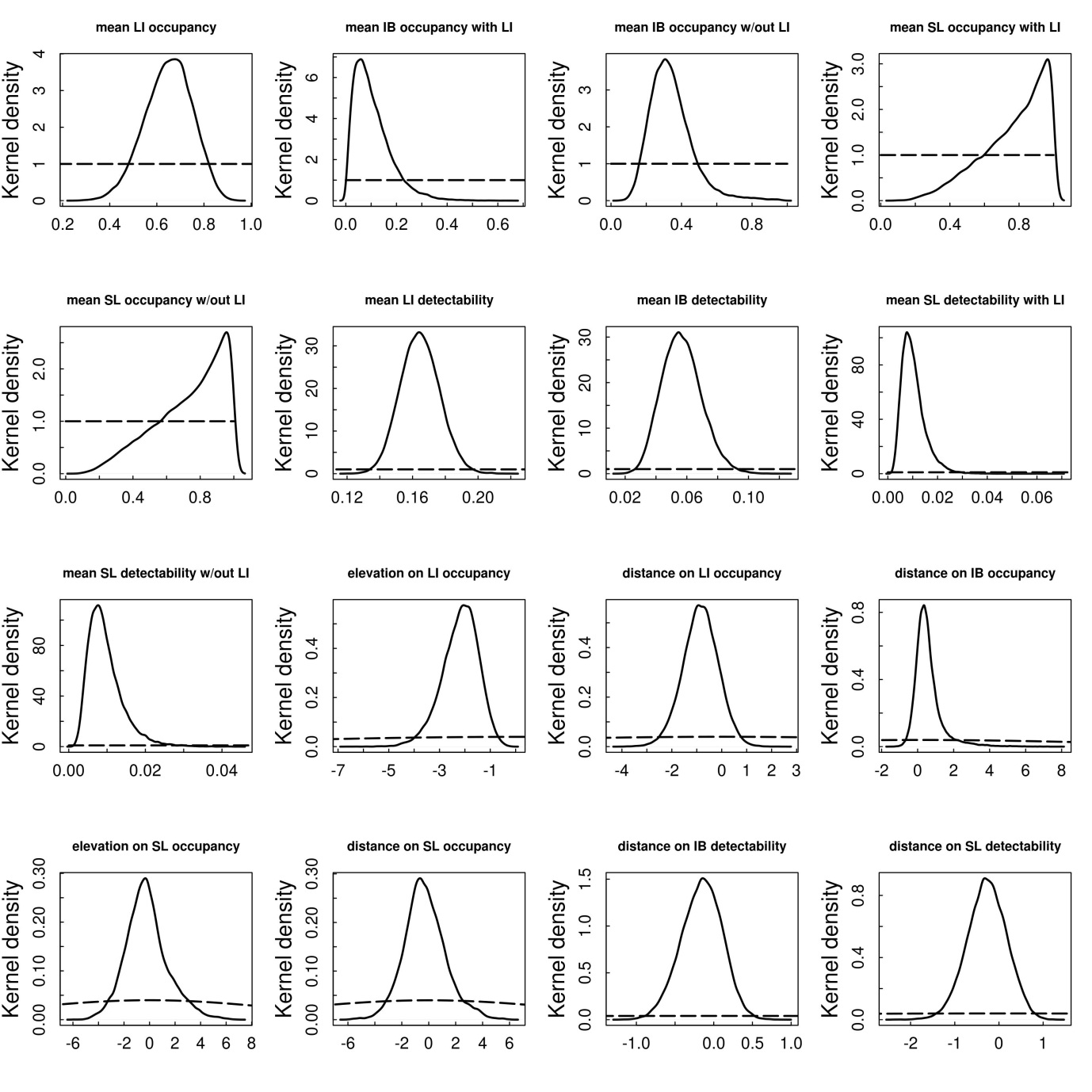 Supplementary Figure 2 Posterior (solid line) and prior (dashed line) parameter distribution for each parameter estimated under the second scenario.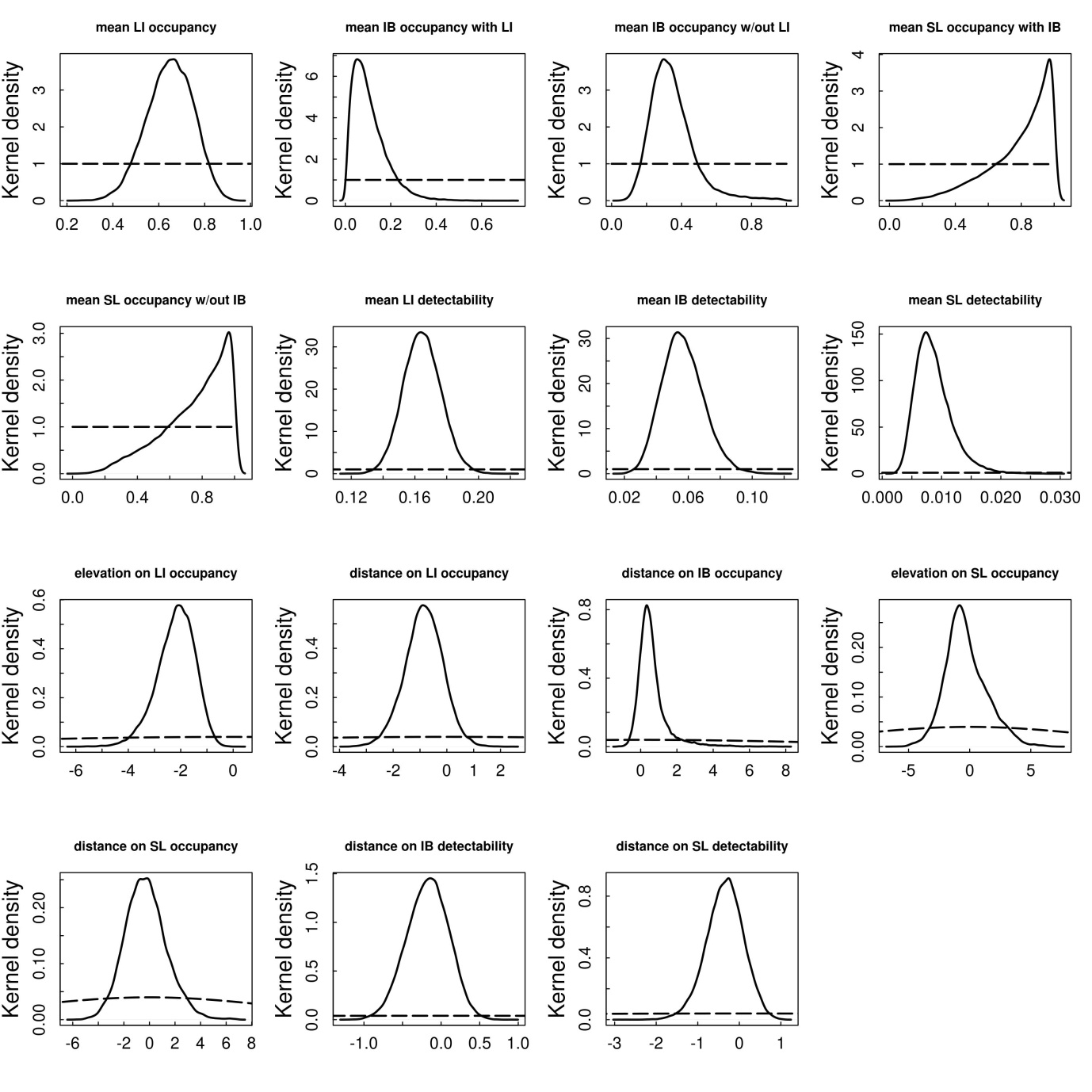 Supplementary Table 1 Wild mammals and other species detected by camera trapping, with raw indices of capture, ordered by decreasing naïve occupancySpeciesNo. of photographsNo. of eventsRelative abundance indexNaïve occupancyWild mammalsWild mammalsWild mammalsWild mammalsWild mammalsRed fox Vulpes vulpes85813.640.69Siberian marmot Marmota sibirica35427612.400.49Snow leopard Panthera uncia17140.630.27Siberian ibex Capra sibirica88331.480.18Pallas' cat Otocolobus manul11110.490.18Wolf Canis lupus28100.450.16Beech marten Martes foina10100.450.16Steppe polecat Mustela eversmanii27251.120.16Arctic hare Lepus timidus19180.810.12Wolverine Gulo gulo660.270.12Pika Pika spp.1490.400.02Red squirrel Sciurus vulgaris110.040.02Domestic mammals & peopleDomestic mammals & peopleDomestic mammals & peopleDomestic mammals & peopleDomestic mammals & peopleGoats9401386.200.29Cattle and yaks3971637.330.27Sheep226502.250.24Horses83502.250.22Dogs28281.260.20Camels11110.490.04All domestic animals168536716.490.43People1951054.720.35